                                                         ПОСТАНОВЛЕНИЕ«  06  »   февраля 2017 года                 с.Коргон                      № 2 На основании Протеста   прокурора района  от 26.01.2017 г. № 86-04-2017  на постановление главы Коргонского сельского поселения № 51  от 22.09.2016 г.  « Об утверждении  Кодекса этики и служебного поведения муниципальных служащих МО «Коргонское сельское поселение» Усть-Канского района                          ПОСТАНОВЛЯЮ:Внести  изменения в Кодекс этики и служебного поведения муниципальных служащих МО «Коргонского сельского поселения»  а именно:  дополнить  п. 16. 1;16.2.;16.3;16.3.1 следующего содержания:16.1 Лица, замещающие (занимающие) должности, включенные в перечни, установленные нормативными правовыми актами Российской Федерации или нормативными актами Центрального банка Российской Федерации, обязаны представлять сведения о своих расходах, а также о расходах своих супруги (супруга) и несовершеннолетних детей в случаях и порядке, которые установлены Федеральным законом "О контроле за соответствием расходов лиц, замещающих государственные должности, и иных лиц их доходам", иными нормативными правовыми актами Российской Федерации и нормативными актами Центрального банка Российской Федерации.

16.2. Муниципальный служащий, замещающий должность муниципальной службы, включенную в соответствующий перечень, обязан представлять сведения о своих расходах, а также о расходах своих супруги (супруга) и несовершеннолетних детей в порядке и по форме, которые установлены для представления сведений о доходах, расходах, об имуществе и обязательствах имущественного характера государственными гражданскими служащими субъектов Российской Федерации. 16.3. Сведения об адресах сайтов и (или) страниц сайтов в информационно-телекоммуникационной сети "Интернет", на которых гражданин, претендующий на замещение должности муниципальной службы, муниципальный служащий размещали общедоступную информацию, а также данные, позволяющие их идентифицировать, представителю нанимателя представляют:16.3.1) гражданин, претендующий на замещение должности муниципальной службы, - при поступлении на службу за три календарных года, предшествующих году поступления на муниципальную службу;2. Контроль за исполнением настоящего постановления возлагаю на себя.3. Настоящее постановление   вступает в силу с момента его подписания и подлежит официальному обнародованию. 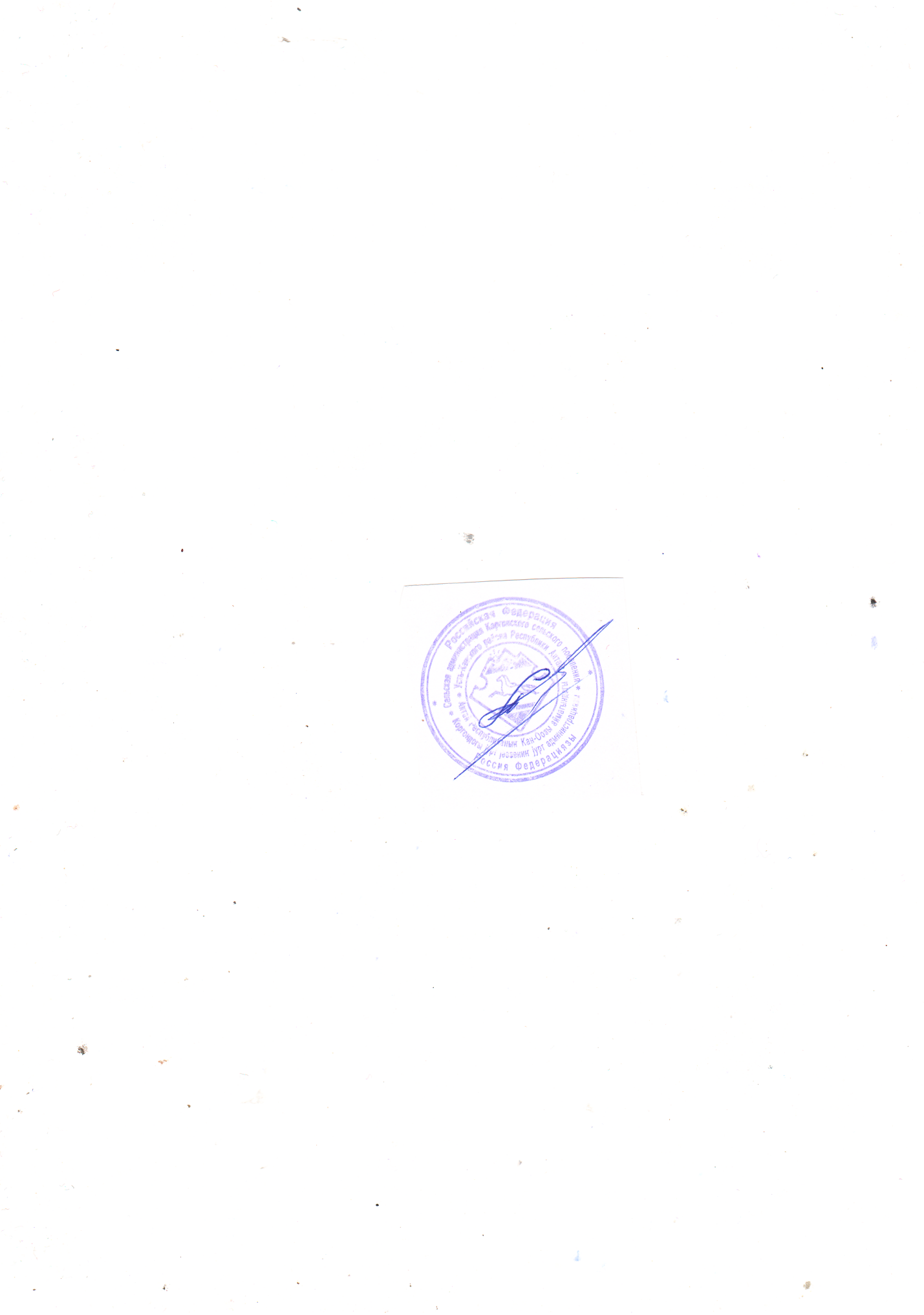 Глава Коргонскогосельского                                                                                                               И.Д. Алачевпоселения О  внесении изменений в Кодекс этики и служебного поведения муниципальных служащих  МО «Коргонское сельское поселение» Усть-Канского района, утвержденный постановлением № 51 от 22.09.2016 г.